Mayor Gord Curran called the meeting to order at 6:40 p.m.42-07-24Moved by Councilor L. Johnstone;
Seconded by Councilor T. Sallis;BE IT RESOLVED that Village Council adopt the April 8, 2024, Agendawith the following addition:7.2.	Deputy Minister of Environment Michael Prochazka –Proclamation of the Animal Protection and Control Act.~carried~43-07-24Moved by Councilor L. Johnstone;
Seconded by Councilor T. Sallis;BE IT RESOLVED that Village Council approve the March 11, 2024, Minutes as presented.~carried~44-07-24Moved by Councilor L. Johnstone;
Seconded by Councilor T. Sallis;BE IT RESOLVED that Village Council approve the March 25, 2024, Minutes as presented.~carried~7.2.	Deputy Minister of Environment Michael Prochazka – Proclamation of the    Animal Protection and Control Act.	Mayor Curran will try to attend the virtual engagement session on April 16, 2024.	     8.1	 March 2024 Accounts Payable45-07-24Moved by Councilor T. Sallis;
Seconded by Councilor J. Myke;BE IT RESOLVED that Village Council approve the March 2024, Accounts Payable in the amount of $466,756.68, as presented.~carried~9.1	Third and Final Reading of the 2024 Operating and Capital Budget By-Law #24-253.46-07-24Moved by Councilor L. Johnstone;
Seconded by Councilor T. Sallis;BE IT RESOLVED that Village Council gave a Third and Final Reading and adopt the 2024 Operating and Capital Budget By-Law #24-253.  ~carried~	      9.2	   Third and Final Reading of Property Tax By-Law #24-252.	47-07-24   Moved by Councilor L. Johnstone;
   Seconded by Councilor J. Kremer;BE IT RESOLVED that Village Council gave a Third and Final      Reading and adopt the Property Tax By-Law #24-252.  ~carried~48-07-24  Moved by Councilor J. Kremer;
  Seconded by Councilor T. Sallis;BE IT RESOLVED that Village Council apply to the Honorable Richard Mostyn, Minister of Community Services, for Mayor Curran to continue acting as Chief Administrative Officer until such time as a new Chief Administrative Officer is appointed. As per Section 371(1) of the Municipal Act.  ~carried~49-07-24  Moved by Councilor L. Johnstone;
  Seconded by Councilor T. Sallis;BE IT RESOLVED that Village Council award the contract for –Engineering Teslin Flood Protection Structure Construction to Chilkoot Engineering.    ~carried~50-07-24Moved by Councilor L. Johnstone;
Seconded by Councilor T. Sallis;BE IT RESOLVED that Village Council go in-camera to discuss a human resource item~carried~51-07-24Moved by Councilor L Johnstone;Seconded by Councilor T. Sallis;BE IT RESOLVED that Village Council return to the on-record session.~carried~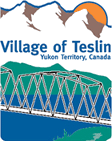 Village of TeslinApril 8, 2024Regular Council MeetingMinutesMeeting #07-24Members Present:Mayor Gord CurranCouncilor Luc Johnstone Councilor Trevor SallisCouncilor Juanita KremerCouncilor Jeff MykeMembers Absent:NonePublic Present:Shelley Hassard – AYC Executive DirectorStaff Present:Cole Hunking – Public Works ForemanMike Houlden – Admin. Assistant1.Adoption of Agenda1.1.Adoption of the Agenda for April 8, 2024.2.Adoption of Minutes2.1.Adoption of the Minutes for March 11, 2024, Minutes Enclosed.2.2.Adoption of the Minutes for March 25, 2024, Minutes Enclosed.3.Hearing of Delegations and Individuals3.1         March 2024 RCMP Report              Postponed until the April 22, 2024 Council Meeting4.Reports and Recommendations of Boards Established by Council5.Reports from Village Administration, Standing or Special Committees of Council5.1.March 2024 Administration ReportInformation5.2.March 2024 Recreation ReportInformation6.Receipt of Notice of Motion to be considered at a Subsequent Meeting of Council7.Consideration of Items of Correspondence7.1.Minister of Health Response to TTC/VOT joint letter regarding Teslin Social Worker.Information8.Consideration of Items of Accounts Payable by Village9.Introduction and Consideration of By-laws10.New and Unfinished Business10.1.Project UpdatePublic Works Foreman gave an update on the current Village of Teslin projects.10.2.AYC Update Council discussed ideas for their donation to the AYC auction during the annual conference scheduled from May 9-12th, 2024. 10.3.Extension of CAO Duties10.4.Memo – Contract Award – Village of Teslin RFP for Engineering Services – Teslin Flood Protection Structure Construction11.Question Period12.Closed Session13.Scheduled meetings and other important dates for the Council13.1.Scheduled Meetings14.AdjournmentThe meeting adjourned at 7:37 PM.AdjournmentThe meeting adjourned at 7:37 PM.Gord Curran, MayorGord Curran, MayorMike Houlden, Admin AssistantMike Houlden, Admin Assistant